Note: Obstacles gates will be minimum 3 meters wide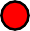 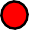 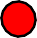 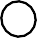 Cones gates will be 2 meters wide	8	7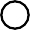 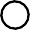 9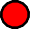 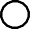 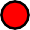 2C	B	D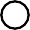 A	3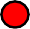 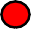 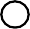 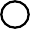 1	E	A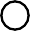 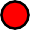 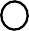 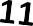 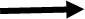 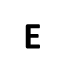 D	4	C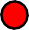 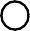 5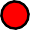 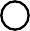 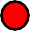   	 14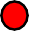 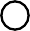 Start/Finish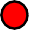 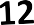 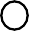 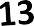 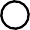 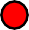 CDS Indoor Driving Derby February 2021